５－10家畜保健衛生所情報令和5年11月27日■農場の概要■R5年度国内における高病原性及び低病原性鳥インフルエンザ発生状況　下図のとおり、10月4日以降、野鳥（死亡、糞便）や環境（水）からH５亜型の高病原性及び低病原性鳥インフルエンザの確認事例が既に25例も発生し、農場への侵入リスクが非常に高まっている中での今シーズン初の養鶏場での発生となりました。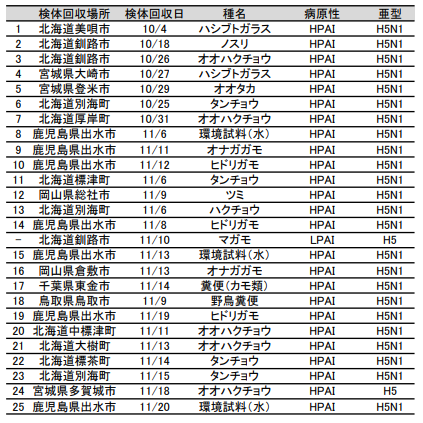 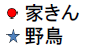 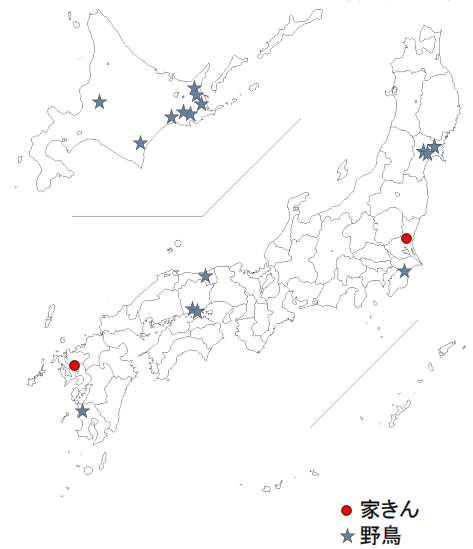 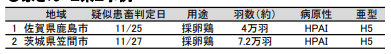 ～府内家きん農家の皆様へのお願い～飼養衛生管理基準の遵守及び下記ポイントなど参考に改めて防疫対策の徹底をよろしくお願いします。鳥インフルエンザについての最新情報は、下記の各ホームページ（下記QRコード参照）に掲載されていますので、ご確認ください。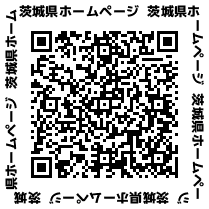 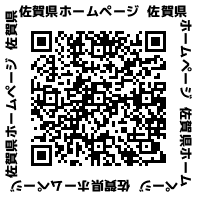 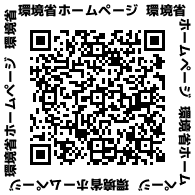 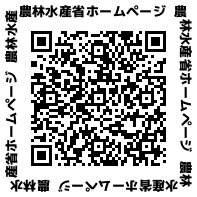 ＊＊＊＊＊＊＊＊＊＊＊＊＊＊＊＊＊＊＊＊＊＊＊＊＊＊＊＊＊＊＊＊＊＊＊＊＊＊＊＊＊＊＊＊＊＊大阪府家畜保健衛生所　〒598-0048　泉佐野市りんくう往来北１－５９TEL：072-４58-1151　　　FAX：072-４58-1152＊＊＊＊＊＊＊＊＊＊＊＊＊＊＊＊＊＊＊＊＊＊＊＊＊＊＊＊＊＊＊＊＊＊＊＊＊＊＊＊＊＊＊＊＊＊確認日所在地飼養状況1例目11月25日佐賀県鹿島市採卵鶏（約4万羽）2例目11月27日茨城県笠間市採卵鶏（約7.2万羽）＜農林水産省＞　　　　＜環境省＞＜佐賀県＞＜茨城県＞